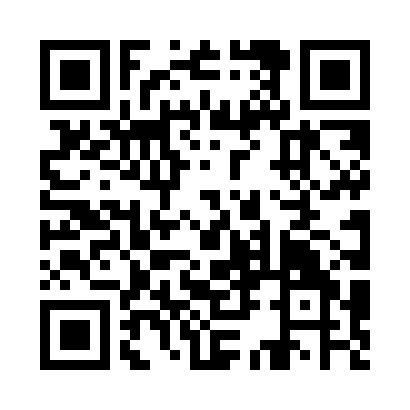 Prayer times for Cundall, North Yorkshire, UKMon 1 Jul 2024 - Wed 31 Jul 2024High Latitude Method: Angle Based RulePrayer Calculation Method: Islamic Society of North AmericaAsar Calculation Method: HanafiPrayer times provided by https://www.salahtimes.comDateDayFajrSunriseDhuhrAsrMaghribIsha1Mon2:534:371:096:529:4111:252Tue2:544:381:106:529:4111:253Wed2:544:391:106:519:4011:254Thu2:554:401:106:519:4011:255Fri2:554:411:106:519:3911:246Sat2:564:421:106:519:3811:247Sun2:574:431:106:509:3811:248Mon2:574:441:116:509:3711:249Tue2:584:451:116:509:3611:2310Wed2:584:461:116:499:3511:2311Thu2:594:471:116:499:3411:2212Fri3:004:491:116:499:3311:2213Sat3:004:501:116:489:3211:2114Sun3:014:511:116:479:3111:2115Mon3:024:531:116:479:3011:2016Tue3:034:541:126:469:2911:2017Wed3:034:551:126:469:2711:1918Thu3:044:571:126:459:2611:1919Fri3:054:581:126:449:2511:1820Sat3:065:001:126:449:2311:1721Sun3:065:011:126:439:2211:1722Mon3:075:031:126:429:2011:1623Tue3:085:041:126:419:1911:1524Wed3:095:061:126:409:1711:1425Thu3:095:071:126:399:1611:1426Fri3:105:091:126:389:1411:1327Sat3:115:111:126:389:1211:1228Sun3:125:121:126:379:1111:1129Mon3:135:141:126:359:0911:1030Tue3:145:161:126:349:0711:0931Wed3:145:171:126:339:0511:08